Trees for Kids and Trees for Teens Grant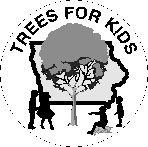 2016-2017INTRODUCTIONTrees for Kids and Trees for Teens are tree education and planting programs targeted to Iowa’s elementary and secondary school students. The goal of these programs is to educate students about the value of trees and to encourage tree planting projects at schools and other public areas around the state. The Trees for Kids and Trees for Teens grant program is sponsored by the Iowa Department of Natural Resources Forestry Bureau, MidAmerican Energy, Black Hills Energy, Alliant Energy, Iowa Bankers Association, Trees Forever, Iowa Tree Farm Committee, and the Iowa Woodland Owners Association.Trees for Kids and trees for Teens is a competitive grant that awards between $1,000.00 and $5,000.00 to qualified tree planting projects on publicly owned property. Grants applications are available semiannually, in the spring and fall. All trees for the Spring grant must be planted by May 31st in the grant year; Fall grant trees must be planted by October 31st in the grant year.These application instructions are for the Trees for Kids landscape tree grant application. Trees For Kids also provides no-cost seedling create-a-packets (200 seedlings) to schools and municipalities at no cost to celebrate Earth Month each year. To receive an Earth Month Seedling Celebration Request Form, email or call the Trees For Kids coordinator at 515-725-8456 or laura.wagner@dnr.iowa.gov Eligibility Local and State governments (school districts, cities, counties,) and service organizations with 501(c)3 status are eligible. Service organizations lacking 501(c)3 status can attain eligibility by involving local governments in the holding of funds. This program does not require, but encourages matching funds. Qualifying public planting areas include, but may not be limited to: street right-of-ways, parks, school grounds, courthouse lawns, public buildings, fairgrounds, cemeteries, libraries, and trails. Applicants must show an educational component of the planting Youth must be involved in plantingTree selection must follow the diversity requirement, and be selected from the Acceptable tree listApplications for the Trees for Kids and Trees for Teens program must be completed and e-mailed by March 1, 2017 in order to be eligible for review for spring planting projects, and September 1, 2016 for fall planting projects. Entities wishing to submit fall planting applications for early acceptance may submit fall planting by March 1st, 2017 and will be notified by March 15, 2017 of award status. Applications received by September 1, 2016, will be notified of award status by September 15th, 2016.Sections III and IV will be ranked, using the points listed on the application. The grants will be awarded based on receiving highest ranking, and complete applications, until the funds for the season are exhausted.Trees Species Selection - The Acceptable Tree List (included in this packet) includes the species and varieties of trees suitable for Iowa planting projects. Any deviation from this list must be confirmed with the Program Coordinator. If you are interested in planting edible fruit trees, please contact the Program Coordinator for an approved list. If using edible landscape trees, please include a description of what use the fruit will be to your organization, and how you will address fallen fruit and maintenance.In order to insure future health of our urban forest, diversity of species is required. For any project less than 30 trees, a maximum of 3 trees of each species is allowed. For projects over 30 trees, a maximum of 10% per species and 20% per genus is allowed. For example, for 50 total trees, you may have up to 5 Red Maple (Acer Rubrum) and up to a total of 10 Maples including Red (Acer Rubrum), Sugar Maple (Acer saccharum), and Black Maple (Acer nigrum). Please insure that the cultivar you select (example: Burgundy Belle is a cultivar of the Red Maple Species) is on the approved list. If you have questions about species selection, please contact your district forester, or the Grant Coordinator, Laura Wagner at laura.wagner@dnr.iowa.gov or 515-725-8456Award recipients must purchase all planting stock from an Iowa nursery licensed by the Iowa Department of Agriculture and Land Stewardship. Trees must meet American Nursery Stock Standards. Tree size must meet the minimum standards of 5 – 7 feet, ¾” caliper for deciduous trees for 7 gallon containers (shorter if low growing trees) and 2 – 3 feet for conifers. All trees must be container grown stock no larger than 7 gallon pots. Applicants will receive an additional 15 points if root-pruning container stock is utilized. Any plantings using Ball and Burlap stock will not receive grant funding. Education ComponentTrees for Kids/Trees for Teens has historically created environmental education curriculum for all Iowa teachers to utilize. Beginning in 2012 Trees For Kids/Trees For Teens will be utilizing the nationally recognized Project Learning Tree curriculum. As part of the educational component of the grant, we are requiring that each grant applicant organization send one educator or curriculum director to a Project Learning Tree training (at no cost to you) provided by Project Learning Tree and Iowa Department of Natural Resources. Attendees will receive a one or two day training, as well as the national Project Learning Tree Curriculum materials. Working with your nursery:The attached nursery notification letter and corresponding acceptable tree list must be given to the participating nursery, signed by the nursery, and submitted with the application. Any species changes made by the nursery without approval by the DNR program coordinator will not be paid for, and will be considered a donation by the nursery to the grant recipient. Nursery quote with scientific names, along with cultivar names, when applicable, shall be supplied with the grant application. If applicant wishes to receive additional 15 points for utilizing root-pruning stock, then that designation must be indicated on the quote. Mulching - All trees must be planted and mulched according to the guidelines set forth for container grown trees in the ISU Extension Community Tree Planting and Care Guide. Mulch shall be applied 2 – 4 inches thick to the drip-line of the tree in a donut shape so that the mulch is not against the trunk of the tree. Grant funding may be utilized to purchase 2 bags of mulch per tree. Most 7 gallon containerized trees do not benefit from staking, so staking is not required. Cypress mulch and Weed Control mulch will not be allowed. Weed control mulch has pesticides incorporated in the mulch, and is not safe for children to handle. Cypress mulch is made by cutting down cypress swamps, which we do not support. The best mulch for your trees is organic wood “utility” mulch. This can often be obtained for free from utility companies, city forestry departments, or local tree trimming companies.TECHNICAL INFORMATION Grant awards for the March 1st submission will be announced by March 15, 2016. Grand awards for the September 1 submission will be notified by September 15, 2016 Applicants must submit the original application via e-mail, to Iowa Department of Natural Resources – Forestry, Laura Wagner -Trees for Kids and Teens Coordinator,laura.wagner@dnr.iowa.govApplication questions may be addressed to the Program Coordinator at 515-725-8456 or laura.wagner@dnr.iowa.gov.APPLICATION INSTRUCTIONSSection I: Applicant Information – This section pertains to the organization who will be receiving the funding and purchasing the trees, which may be different than the planting location. Applicants participating in one of the Federal Grants listed in this section will be ranked and awarded separately from all other applicants.Section II: Project Information – Please list information about the planting locationDescriptive Title of project – Name you are giving the project such as “City Earth Day planting”State Funding Requested – The amount needs to match the nursery bill plus mulch costs, if separate. This grant only reimburses for trees and mulch.If building is present at site, year build – If the trees will be planted near a building, please list the year the building was built.Is building air conditioned – check yes if building is air conditioned, no if notIs building heated – check yes if building is heated, no if notLocation Name where planting will occur – list name of park, school, or other identifying name for planting location. If multiple locations, list all locations. Will this tree planting take place on publicly owned land? Check yes if the land is public, no if notWill project take place on K-12 school grounds? Check yes if any portion of the planting will be on school grounds, no if notPlanting site street address, city, state, and zip code: Please list the planting location street address. If multiple locations, list all addressesPlanting contact name: List the name of the individual who will be in charge on the planting dayPlanting contact phone: List the phone number for the individual who will be in charge on planting dayPlanting Day E-mail: List the e-mail address for the planting day contactAnticipated planting date and time: Indicate the date and time that students will be planting treesRain Date: Indicate the date and time that students will be planting trees should the 1st choice be rained outEstimated number of youth involved (we recommend 3 – 7 students per tree) Please list the total number of students who will be involved in the tree planting dayAge Range of Youth -Please indicate the grade levels or ages of the youth involved in plantingEstimated number of adults involved in planting (a successful planting day has 1 adult for every 1 – 3 trees being planted, depending upon the age of the youth) – please indicate the total number of adults who will assist during the planting eventSection III: Program Elements – This section of the application will receive points for ranking grants for competitive funding.Tree Planting Elements (30 -45 points) - Complete each question fully. Questions left blank may result in zero points for the Tree Planting ElementsIn order to determine if the species diversity is being met, first complete Section V(Tree Species Selection). If you are unsure what a the species or genera of a tree is, feel free to call or e-mail the grant coordinator at 515-725-8456 or laura.wagner@dnr.iowa.govIn order to determine if all species and cultivars included in your project are on the approved list, please refer the Acceptable tree list. You must receive approval from the grant coordinator to vary from the Acceptable Tree List. Additional 15 points are available if the nursery is providing stock grown in root-pruning containers. Root pruning containers are highly effective in eliminating encircling roots. If applicant is claiming additional 15 point, the nursery invoice must indicate which trees are in root pruning containers. It is not required that 100% of stock be root-pruned in order to receive the additional points.Please attach a map that clearly shows where each tree is to be planted in relation to the building. You may use your i-tree design map as the map to satisfy this requirement. Tree Maintenance and educational use (30 points) - Complete each question fully. Questions left blank may result in zero points for this section.Environmental and Human Benefits (70 Points) In order to complete this section, you must first use the Forest Service Web-based program called i-tree design. Click on the hyperlink or google itree design and follow the instructions on the screen.Enter your address and click “go”“Check “yes” to calculate the impact of trees on cooling and heatingOutline your building using the tool as directed – double click when your building is completeAnswer the questions about your building age and heating and cooling, click okClick on 2. “Place Trees”Choose your species, put “1” for tree diameter, and leave tree condition as excellentDrag the tree icon to where you want to place that treeRepeat for each treeWhen all trees are added, click on 3. “estimate benefits”Enter “60” in the “Years:” box and click “Calculate”Click on “Save Result” in the upper right-hand corner. . Save this with a file name and in a location your can find. You will attach this file to the e-mail you send with your applicationNext, click on the tab on the left side that says “Total (2015-2074), and the Energy Tab at the top. The information at the top of this page is what you enter into the Kilowatt Hours Conserved and the Heating fuel reduction in Therms.Click on “Print” in the upper right corner, then click save. Save this with a file name and in a location you can find. Attach this file to the e-mail with the application.Now, click on “View Report” This is where you locate the Stormwater Runoff Reduction in gallons, and the Atmospheric CO2 reduction in lbs. Hover over the bottom of this page until you see the save icon. . Save this with a file name and in a location your can find. You will attach this file to the e-mail you send with your applicationYou are done with I-tree. If you have any problems with this, feel free to call the grant coordinator for assistance. I-tree assistance can also be provided in person at the site visit.Enter the number of trees this will satisfy each category of human benefits. Section IV: Narrative – This section of the application will receive points for ranking grants for competitive funding. Write 1 – 3 paragraphs for each question. No more than 3 pages total for this section. Project Description (40 points)Addresses Community Needs (30 points)Measurable Outcomes (40 points)Collaboration (30 points)Professional Assistance (30 points)Section IV: Tree Species Selection – Use this table to list the quantities of each type of tree. You will list common name, genera, species, cultivar (when applicable), total quantity, and percentage of total. This must match the nursery invoice. The percentage of any one species should never exceed 10%. The percentage of any genera may never exceed 20%. Use the information from the completed table to answer the species diversity requirement question in Section III, Tree Planting elements. Example below:Section VI: Estimated Project costs – Please complete fully. You may only list tree cost and mulch cost in the grant request column. The total for column D should match Section II, State Funding Requested.Section VII – Required Attachments – Please use this to verify that you are attaching all the required documents. Any application which is submitted without the required attachments will be returned with a request for attachments. Nursery notification letter, along with other grant documents may be found at: http://www.iowadnr.gov/Environment/Forestry/UrbanForestry.aspx Section VIII – CertificationSection VII – Iowa Forestry Today. Sign up any maintenance personnel, grant writers, and other staff who will receive Iowa Forestry Today, which is an electronic newsletter which will announce grant and tree workshop opportunities Section VII – Additional information – We are NOT accepting grant applications in any form other than electronic. Please e-mail your completed application and attachments to laura.wagner@dnr.iowa.gov no later than by March 1, 2017 in order to be eligible for review for spring planting projects, and September 1, 2016 for fall planting projects. Entities wishing to submit fall planting applications for early acceptance may submit fall planting by March 1, 2017. For questions, call 515-725-8456Common NameGeneraSpeciesCultivar (this will be provided by the nursery, when applicable)Total quantityPercentage of totalWhite OakQuercusalba510%Red OakQuercusrubra510%TuliptreeLiriondendrontulipfera510%American LindenTiliaAmericanaAmerican Sentry510%Red MapleAcerrubrumBurgundy Belle510%HackberryCeltisoccidentalis510%White PinePinusStrobus510%Edible appleMalusFreedom510%Flowering crabappleMalusRoyal Raindrops510%Star MagnoliaMagnoliaStellateRoyal star510Total50100TREES FOR KIDS & TEENS GRANT - ACCEPTABLE TREE LISTTREES FOR KIDS & TEENS GRANT - ACCEPTABLE TREE LISTTREES FOR KIDS & TEENS GRANT - ACCEPTABLE TREE LISTTREES FOR KIDS & TEENS GRANT - ACCEPTABLE TREE LIST*This is a statewide list; Species survivability may vary by location.*This is a statewide list; Species survivability may vary by location.*This is a statewide list; Species survivability may vary by location.*This is a statewide list; Species survivability may vary by location.Common NameScientific NameCultivars/ Selections SHADE TREESBlack MapleAcer nigrum SHADE TREESSugar MapleAcer saccharumCommemoration, Crescendo, Endowment, Fall Fiesta, Legacy, Green Mountain SHADE TREESOhio Buckeye Aesculus glabra SHADE TREESRiver BirchBetula nigraHeritage SHADE TREESWhite-barked BirchBetula populifoliaWhitespire SHADE TREESPecanCarya illinoinensis SHADE TREESShellbark HickoryCarya laciniosa SHADE TREESShagbark HickoryCarya ovata SHADE TREESHackberryCeltis occidentalisChicagoland, Prairie Pride, Windy City SHADE TREESKatsuratree Cercidiphyllum japonicum SHADE TREESYellowwoodCladrastis kentuckea SHADE TREESPersimmon Diosyros virginiana SHADE TREESTurkish FilbertCorylus Colurna SHADE TREESGinkgo (male only)Ginkgo biloba Autumn Gold, Golden Colonnade, Halka, Magyar, Presidential Gold, Princeton Sentry SHADE TREESThornless HoneylocustGleditsia triacanthosNorthern Acclaim, Skyline, Shademaster SHADE TREESKentucky CoffeetreeGymnocladus dioicus SHADE TREESLarchLarix decidua SHADE TREESSweetgum Southern Iowa onlyLiquidambar styraciflua SHADE TREESTuliptreeLiriodendron tulipifera SHADE TREESCucumbertree MagnoliaMagnolia acuminita SHADE TREESBlackgum Southern Iowa onlyNyssa slyvatica SHADE TREESAmerican HophornbeamOstrya virginiana SHADE TREESLondon PlanetreePlatanus x acerfoliaBloodgood, Exclamation SHADE TREESWhite OakQuercus alba SHADE TREESSwamp White OakQuercus bicolor SHADE TREESScarlet Oakquercus coccinea SHADE TREESShingle OakQuercus imbricaria SHADE TREESBur OakQuercus macrocarpa SHADE TREESChinkapin OakQuercus muehlenbergii SHADE TREESPin OakQuercus Palustris SHADE TREESNorthern Red OakQuercus rubra SHADE TREESShumard OakQuercus Shumardii SHADE TREESSassafras Sassafras albidum SHADE TREESBald Cypress Southern Iowa onlyTaxodium distichum SHADE TREESLittleleaf LindenTilia CordataGlenleven This cultivar only  SHADE TREESAmerican LindenTilia americanaBoulevard, Front Yard, Legend, American Sentry SHADE TREESSilver LindenTilia tomentosa SHADE TREESAmerican ElmUlmas AmericanaJefferson, Princeton, Prairie Expeditions LOW-GROWING TREESServiceberryAmelanchier spp.Autumn Brilliance, Cole’s Select, Cumulus, Princess Diana, Strata LOW-GROWING TREESAmerican HornbeamCarpinus caroliniana LOW-GROWING TREESEastern RedbudCercis canadensis LOW-GROWING TREESPagoda DogwoodCornus alternifolia LOW-GROWING TREESWitch hazelHamamelis virginiana LOW-GROWING TREESSmoketree Cotinus coggyria LOW-GROWING TREESEastern Wahoo Euonymus atropurpureus LOW-GROWING TREESLoebner MagnoliaMagnolia x loebneriBallerina, Leonard Messell, Merrill, Spring Snow LOW-GROWING TREESSaucer MagnoliaMagnolia x soulangeana LOW-GROWING TREESStar MagnoliaMagnolia stellataCentennial, Royal Star LOW-GROWING TREESFlowering CrabappleMalus spp. Adirondack, Cardinal, David, Donald Wyman, Doublooms, Floribunda, Golden Raindrops, Harvest Gold, Indian Magic, Louisa, Mary Potter, Purple Prince, Red Jewel, Royal Fountain, Royal Raindrops, Sugar Tyme LOW-GROWING TREESAmerican PlumPrunus americana LOW-GROWING TREESBladdernut Staphylea trifolia LOW-GROWING TREESBlackhaw ViburnumViburnum prunifoliumEdible Paw Paw Asimina trilobaEdible Edible AppleMalus sppEnterprise, Freedom, Liberty, Macfree, Redfree, SundanceEdible Edible ApricotPrunus armeniaca mandshurica Moongold, SungoldEdible Edible CherryPrunus sppMesabi, Meteor, Montmorency, NorthstarEdible Edible PearPyrus sppLuscious, Patten, Parker, SummercrispEdible Edible PlumPrunus sppToka, Superior, Mount Royal, Stanley, Green Gage, DamsonCONIFERSWhite FirAbies concolorCONIFERSDawn Redwood Metasequoia glyptostroboidesCONIFERSNorway SprucePicea abiesCONIFERSWhite SprucePicea glaucaMay not use in windbreak settings due to rhizosphaera needle castCONIFERSBlack Hills SprucePicea glauca var. densata May not use in windbreak settings due to rhizosphaera needle castCONIFERSSerbian SprucePicea omorikaCONIFERSWhite PinePinus strobusCONIFERSArborvitaeThuja occidentalisCONIFERSEastern HemlockTsuga canadensis